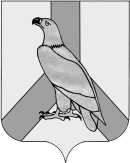 АДМИНИСТРАЦИЯДАЛЬНЕРЕЧЕНСКОГО ГОРОДСКОГО ОКРУГАПРИМОРСКОГО КРАЯПОСТАНОВЛЕНИЕ  «   16   »  января    2020 г.             г. Дальнереченск                    №   15  О внесении изменений в приложение №2 к постановлению администрации Дальнереченского городского округа от 31.07.2019 г.№566 «О Комиссии по подготовке и проведению Всероссийской переписи населения 2020 года на территории Дальнереченского городского округа В соответствии с Федеральным законом  Российской Федерации  от 25.01.2002 года № 8-ФЗ «О Всероссийской переписи населения», постановлением Правительства Российской Федерации от 29.09.2017 года № 1185 « Об образовании Комиссии Правительства Российской Федерации  по проведению Всероссийской переписи 2020 года», постановлением администрации Приморского края от 27.05.2019г. №303-па «О Комиссии по  подготовке и проведению Всероссийской переписи населения 2020 года на территории Приморского края», в связи с изменением в кадровом составе, руководствуясь Уставом Дальнереченского городского округа, администрация Дальнереченского городского округа ПОСТАНОВЛЯЕТ:1. Внести изменения в приложение №2 к постановлению администрации Дальнереченского городского округа от 31.07.2019 г.№566 «О Комиссии по подготовке и проведению Всероссийской переписи населения 2020 года на территории Дальнереченского городского округа, изложив «Состав Комиссии по подготовке и проведению Всероссийской переписи населения 2020 года на территории Дальнереченского городского округа» в новой редакции (прилагается).2. Отделу муниципальной службы, кадров и делопроизводства администрации Дальнереченского городского округа настоящее постановление разместить на официальном Интернет-сайте Дальнереченского городского округа.3. Настоящее постановление вступает в силу с момента подписания.И.о. главы администрацииДальнереченского городского округа                                                 С.И. Васильев                                                                          Приложение к постановлению администрацииДальнереченского  городского округа                                                                    от « 16»   января  2020 г.  № 15Состав  комиссии по подготовке и проведению Всероссийской переписи населения 2020 года на территории Дальнереченского городского округаДзюба Ирина Геннадьевна  Заместитель главы  администрации Дальнереченского городского округа, председатель комиссии;Бондаренко Марина Владимировна   Главный  специалист-эксперт (руководитель) отдела государственной статистики г. Дальнереченск, заместитель председателя комиссии;Петросян Армине ГрайровнаГлавный специалист  отдела экономики и прогнозирования администрации Дальнереченского городского округа , секретарь комиссии;Члены комиссии:Ахметжанова Наталья Александровна Начальник финансового отдела администрации Дальнереченского городского округа; Березовская Галина Владимировна Начальник управления МКУ «Управление жилищно-коммунального хозяйства Дальнереченского городского округа»;Газдик Светлана Николаевна Начальник отдела муниципального имущества администрации Дальнереченского городского округа;Горовая Любовь Николаевна Генеральный директор ООО «Жилищная компания»;Кравченко Геннадий Николаевич Начальник отдела по работе с сельским населением МКУ «Управление жилищно-коммунального хозяйства Дальнереченского городского округа»;Кузнецова Анна Владимировна  Начальник  отдела экономики и прогнозирования администрации Дальнереченского городского округа;Степанчук  Алексей  Анатольевич Заместитель начальника МО МВД России «Дальнереченский»( по согласованию);Фатеева Татьяна Валерьевна Начальник отдела архитектуры и градостроительства администрации Дальнереченского городского округа; Шевчук Елена Петровна Директор отделения КГБУ «Центр занятости населения» г. Дальнереченск.